Трудоустройство выпускников9а класса 2015 – 2016уч.г. МКОУ СОШ с.НовыйБатакоТрудоустройство выпускников11а класса 2015 – 2016уч.г. МКОУ СОШ с.НовыйБатакоНе получили аттестат: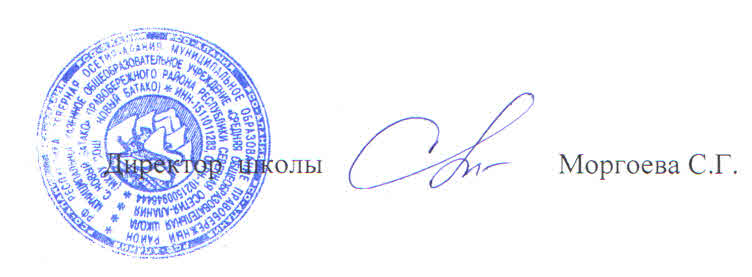 №ппФИО обучающегосяТрудоустройство1Айлярова Кристина ЭнверовнаПУ №3 г.Владикавказ, торговый ф-т2БагаеваМадина МихайловнаПУ №8 г.Беслана3Бзыков Сослан  АлановичКолледж №24 г.Москва, экфак4Ваниев  Михаил  Вадимовичг.Владикавказ, торговый колледж, юрфак5Голоев Данил ЮрьевичПУ №8 г.Беслана6Дамзова Диана  Борисовнав 10 класс7Дзиов  Сослан  РобертовичГМТ, факультет МЧС8Джаджиева Валерия Автондил.Торговый техникум, менеджер по продажам9Джаджиев Казбек  ВалериковичГМТ, факультет автомеханики10Кусаев Марат БорисовичГМТ, факультет МЧС11РубаеваМалена  Руслановнав 10 класс12ХубуловХетаг Витальевичв 10 класс МКОУ СОШ №2 г.Беслан13ХачатрянАсмик  Артуровнав 10 класс14Хубулова  Зарина  Нугзаровнав 10 класс15Черткоева Диана Давидовнаг.Владикавказ, торговый колледж, ф-т менеджмента16Ходова  Карина Альбертовнаг.Владикавказ, аграрный колледж, юрфак№ппФИО обучающегосяТрудоустройство1Аликов Таймураз Владимир.ГМИ, электромеханический факультет2Аликова  Ирина  АльбертовнаМедицинский колледж, ф-т фармоцевтики3Бзыкова Кристина ИбрагимовнаГГАУ, зоофак4Гутонова Алина РостиковнаЛицей №4, швея-дизайнер5Кайсынова Жанна ЗауровнаГГАУ, технологический факультет6Кочарян Роза КареновнаСОГПИ, менеджер7Кудухова Алина РуслановнаСОГУ, экономический факультет8Кусаева Кристина БорисовнаМедицинский колледж, ф-т фармоцевтики9Салбиева Белла АсланбековнаМедицинский колледж, лабораторный отдел10Слонов ТаймуразТаймураз.Финансовая академия, экфак№ФИО обучающегосяТрудоустройство1Дидаров Давид Борисович